ТЕХНОЛОГИЧЕСКАЯ СХЕМА (ТС)ПРЕДОСТАВЛЕНИЯ МУНИЦИПАЛЬНОЙ УСЛУГИ Раздел 1. «Общие сведения о муниципальной услуге»Раздел 2. «Общие сведения о «подуслугах»Раздел 3. «Сведения о заявителях «подуслуги»Раздел 4. «Документы, предоставляемые заявителем для получения «подуслуги»Раздел 5. «Документы и сведения, получаемые посредством межведомственного информационного взаимодействия»Раздел 6. «Результат «подуслуги»Раздел 7. «Технологические процессы предоставления «подуслуги»Раздел 8. «Особенности предоставления «подуслуги» в электронной форме»Приложение 1Форма заявленияГлаве Новохопёрского  муниципального района_______________________________________________________________________________________________________________(Ф.И.О., паспортные данные, адресместа жительства заявителя)_____________________________________(наименование, место нахождения юридическоголица, Ф.И.О. руководителя)контактный телефон __________________Заявлениео предоставлении информации об объектах учета из реестра муниципального имущества    Прошу  предоставить  сведения  о  наличии  либо  отсутствии  в  реестремуниципального имущества___________________________________________________________________________                       (наименование объекта)___________________________________________________________________________                     (место нахождения объекта)___________________________________________________________________________              (характеристики, идентифицирующие объект)    О       принятом       решении       прошу      информировать      меня___________________________________________________________________________                   (указывается способ информирования)"____" _______ 20__ г.                               ______________________                                                      (подпись заявителя)Приложение 2Образец заявленияГлаве администрации Новохоперского муниципального районаПетрову В.Т.Иванова Ивана ИвановичаПаспорт 1111 № 123456 выдан ОУФМС России по Новохоперскому району Воронежской области  12.12.2012 года(Ф.И.О., паспортные данные, адресместа жительства заявителя)г. Новохоперск, ул. Советская, д. 12, кв. 1(наименование, место нахождения юридическоголица, Ф.И.О. руководителя)контактный телефон 960-960-960-96Заявлениео предоставлении сведений из реестрамуниципального имущества    Прошу  предоставить  сведения  о  наличии  либо  отсутствии  в  реестремуниципального имущества нежилое помещение ___________________________________________________________________________                       (наименование объекта)Г.Новохоперск, пл. Революции, д. 13                     (место нахождения объекта)___________________________________________________________________________              (характеристики, идентифицирующие объект)    О       принятом       решении       прошу      информировать      меняпо электронной почте epochta@mail.ru(указывается способ информирования)20.01.2016 г.                                             подпись заявителя(подпись заявителя)Приложение 3Форма выпискиВЫПИСКА ИЗ РЕЕСТРАМУНИЦИПАЛЬНОГО ИМУЩЕСТВА№ ____________ "___"                                      _________ 20___ г.    Объект права: __________________________________________________________    Адрес: _________________________________________________________________    Субъект права: _________________________________________________________    Вид права: _____________________________________________________________    Балансодержатель: ______________________________________________________    Краткая характеристика объекта: ________________________________________    Площадь: _______________________________________________________________    Документы-основания: ___________________________________________________    Существующие ограничения (обременения) права: __________________________Приложение 4Образец выписки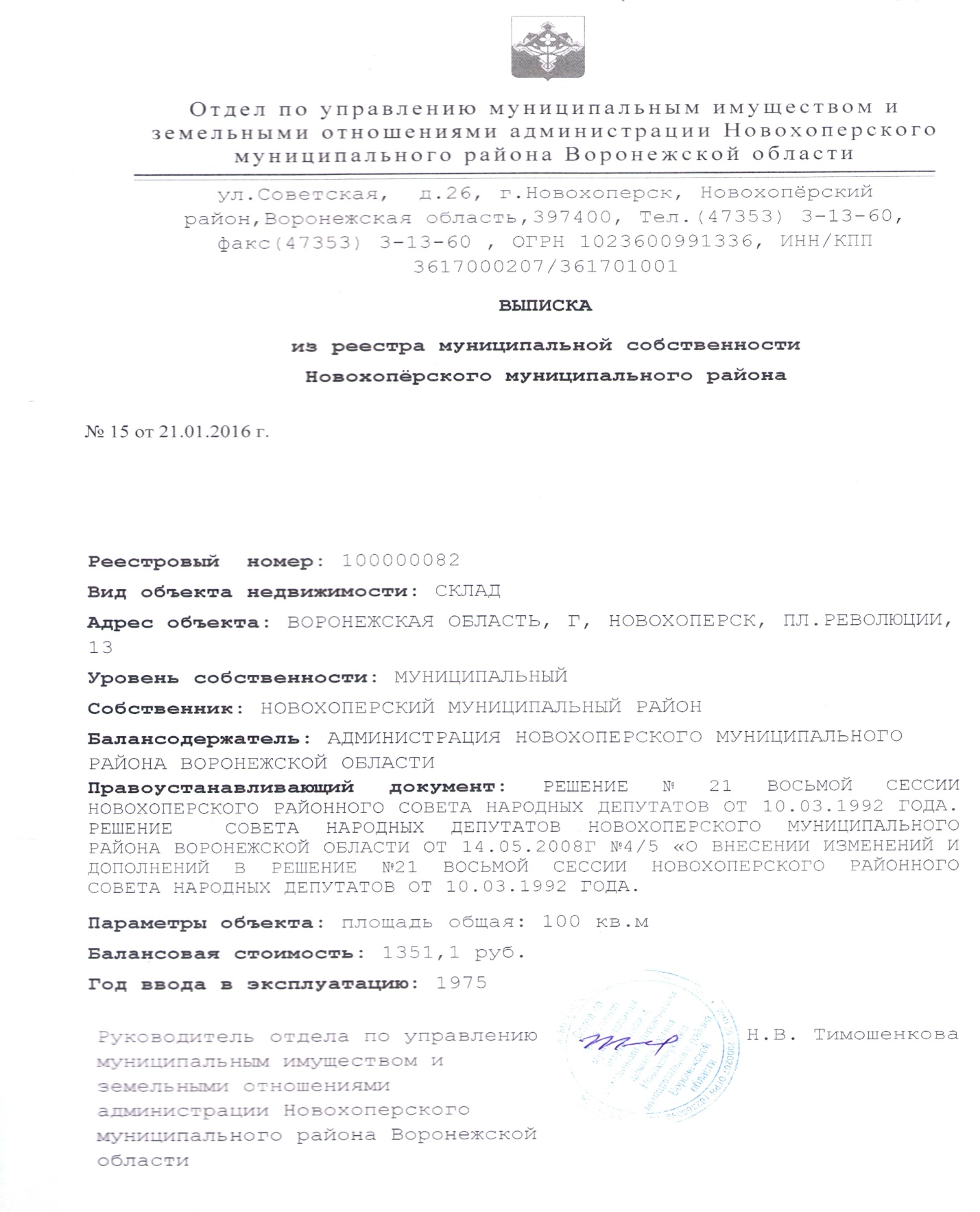 Приложение 5Образец сообщения об отсутствии объекта в реестре муниципального имущества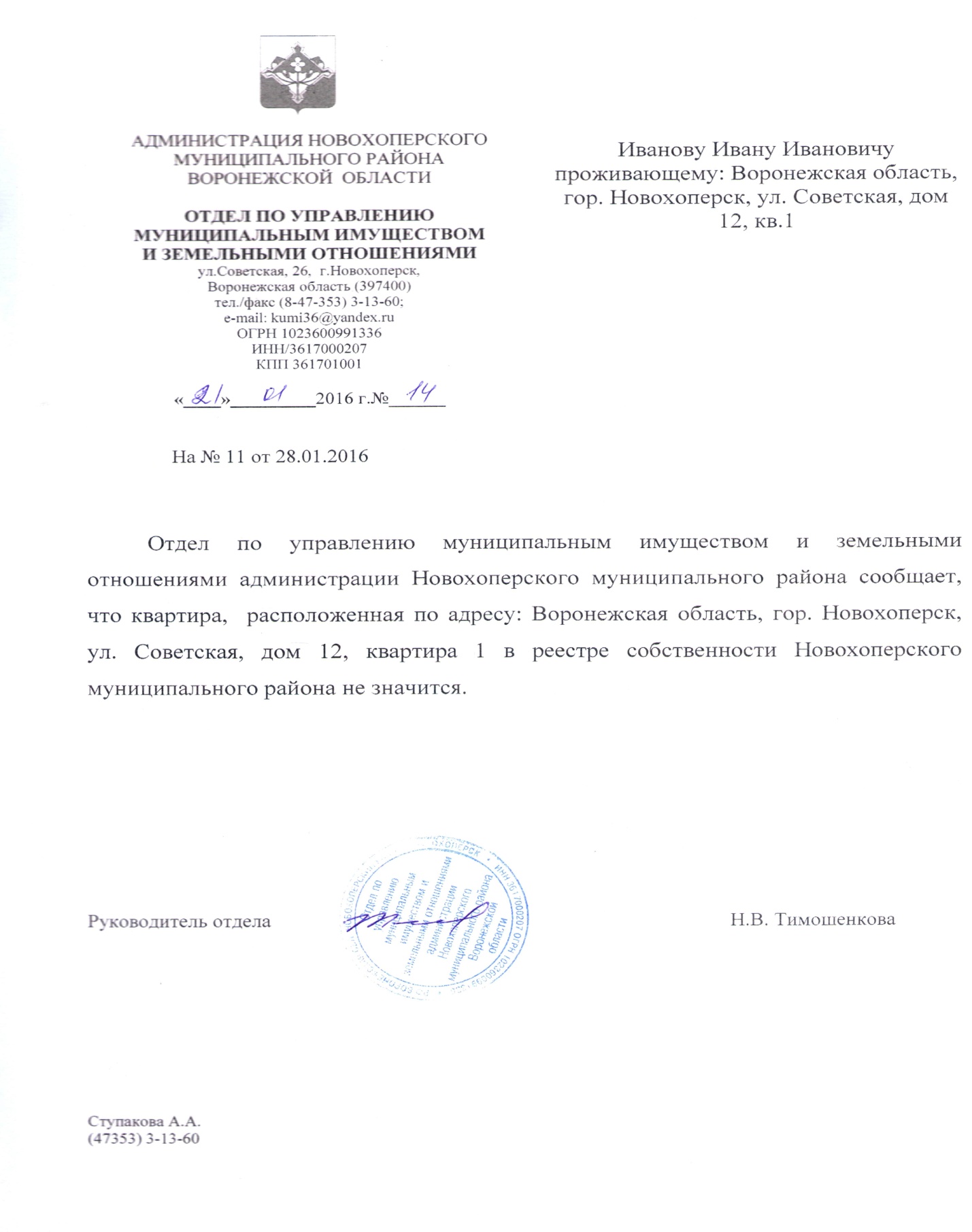 № п/пПараметрЗначение параметра/состояние1231.Наименование органа, предоставляющего услугуАдминистрация Новохопёрского муниципального района Воронежской области 2.Номер услуги в федеральном реестре36401000100000055333.Полное наименование услугиПредоставление информации об объектах учета из реестра муниципального имущества4.Краткое наименование услугинет5.Административный регламент предоставления муниципальной услугиПостановление администрации Новохопёрского муниципального района Воронежской области от 29.09.2023 № 4096.Перечень «подуслуг»нет7.Способы оценки качества предоставления муниципальной услуги- терминальные устройства МФЦ;- Единый портал государственных услуг№ п/пНаименование «подуслуги»Срок предоставления в зависимости от условийСрок предоставления в зависимости от условийОснования отказа в приеме документовОснования отказа в предоставлении «подуслуги»Основания приостановления предоставления «подуслуги»Срок приостановления предоставления «подуслуги»Плата за предоставление «подуслуги»Плата за предоставление «подуслуги»Плата за предоставление «подуслуги»Способ обращения за получением «подуслуги»Способ получения результата «подуслуги»№ п/пНаименование «подуслуги»При подаче заявления по месту жительства (месту нахождения юр.лица)При подаче заявления не по месту жительства (месту обращения)Основания отказа в приеме документовОснования отказа в предоставлении «подуслуги»Основания приостановления предоставления «подуслуги»Срок приостановления предоставления «подуслуги»Наличие платы (гос. пошлины)Реквизиты нормативного правового акта, являющегося основанием для взимания платы (гос. пошлины)КБК для взимания платы (гос. пошлины), в том числе для МФЦСпособ обращения за получением «подуслуги»Способ получения результата «подуслуги»123456789101112131.Предоставление информации об объектах учета из реестра муниципального имущества10 календарных днейнетнетнетнет-нет--- в орган; - в орган по почте;- в МФЦ; (соглашение о взаимодействиимежду АУ «МФЦ» и администрацией);- в МФЦ по почте;- через Портал государственных и муниципальных услуг Воронежской области- в органе на бумажном носителе;- почтовая связь;- в МФЦ на бумажном носителе, полученном из органа;- через личный кабинет Портала государственных и муниципальных услуг Воронежской области в виде электронного документа№ п/пКатегории лиц, имеющих право на получение «подуслуги»Документ, подтверждающий правомочие заявителя соответствующей категории на получение «подуслуги»Установленные требования к документу, подтверждающему правомочие заявителя соответствующей категории на получение «подуслуги»Наличие возможности подачи заявления на предоставление «подуслуги» представителями заявителяИсчерпывающий перечень лиц, имеющих право на подачу заявления от имени заявителяНаименование документа, подтверждающего право подачи заявления от имени заявителяУстановленные требования к документу, подтверждающему право подачи заявления от имени заявителя12345678Наименование «подуслуги»: Предоставление информации об объектах учета из реестра муниципального имуществаНаименование «подуслуги»: Предоставление информации об объектах учета из реестра муниципального имуществаНаименование «подуслуги»: Предоставление информации об объектах учета из реестра муниципального имуществаНаименование «подуслуги»: Предоставление информации об объектах учета из реестра муниципального имуществаНаименование «подуслуги»: Предоставление информации об объектах учета из реестра муниципального имуществаНаименование «подуслуги»: Предоставление информации об объектах учета из реестра муниципального имуществаНаименование «подуслуги»: Предоставление информации об объектах учета из реестра муниципального имуществаНаименование «подуслуги»: Предоставление информации об объектах учета из реестра муниципального имущества1.Физические и юридические лица--нет--№ п/пКатегория документаНаименование документов, которые представляет заявитель для получения «подуслуги»Количество необходимых экземпляров документа с указанием подлинник/копияДокумент, предоставляемый по условиюУстановленные требования к документуФорма (шаблон) документаОбразец документа/заполнения документа12345678Наименование «подуслуги»: Предоставление информации об объектах учета из реестра муниципального имуществаНаименование «подуслуги»: Предоставление информации об объектах учета из реестра муниципального имуществаНаименование «подуслуги»: Предоставление информации об объектах учета из реестра муниципального имуществаНаименование «подуслуги»: Предоставление информации об объектах учета из реестра муниципального имуществаНаименование «подуслуги»: Предоставление информации об объектах учета из реестра муниципального имуществаНаименование «подуслуги»: Предоставление информации об объектах учета из реестра муниципального имуществаНаименование «подуслуги»: Предоставление информации об объектах учета из реестра муниципального имуществаНаименование «подуслуги»: Предоставление информации об объектах учета из реестра муниципального имущества1.заявлениеЗаявление о предоставлении информации об объектах учета из реестра муниципального имущества1 экз., подлинникнетпо утвержденной административным регламентом формеПриложение 1Приложение 2Реквизиты актуальной технологической карты межведомственного взаимодействияНаименование запрашиваемого документа (сведения)Перечень и состав сведений, запрашиваемых в рамках межведомственного информационного взаимодействияНаименование органа, направляющего межведомственный запросНаименование органа, в адрес которого направляется межведомственный запросSID электронного сервисаСрок осуществления межведомственного информационного взаимодействияФорма (шаблон) межведомственного запросаОбразец заполнения формы межведомственного запроса123456789Наименование «подуслуги»: Предоставление информации об объектах учета из реестра муниципального имуществаНаименование «подуслуги»: Предоставление информации об объектах учета из реестра муниципального имуществаНаименование «подуслуги»: Предоставление информации об объектах учета из реестра муниципального имуществаНаименование «подуслуги»: Предоставление информации об объектах учета из реестра муниципального имуществаНаименование «подуслуги»: Предоставление информации об объектах учета из реестра муниципального имуществаНаименование «подуслуги»: Предоставление информации об объектах учета из реестра муниципального имуществаНаименование «подуслуги»: Предоставление информации об объектах учета из реестра муниципального имуществаНаименование «подуслуги»: Предоставление информации об объектах учета из реестра муниципального имуществаНаименование «подуслуги»: Предоставление информации об объектах учета из реестра муниципального имуществанетнет-------№ п/пДокумент/документы, являющиеся результатом «подуслуги»Требования к документу/документам, являющимся результатом «подуслуги»Характеристика результата (положительный/отрицательный)Форма документа/ документов, являющимся результатом «подуслуги»Образец документа/ документов, являющихся результатом «подуслуги»Способ получения результатаСрок хранения невостребованных заявителем результатовСрок хранения невостребованных заявителем результатов№ п/пДокумент/документы, являющиеся результатом «подуслуги»Требования к документу/документам, являющимся результатом «подуслуги»Характеристика результата (положительный/отрицательный)Форма документа/ документов, являющимся результатом «подуслуги»Образец документа/ документов, являющихся результатом «подуслуги»Способ получения результатав органев МФЦ123456789Наименование «подуслуги»: Предоставление информации об объектах учета из реестра муниципального имуществаНаименование «подуслуги»: Предоставление информации об объектах учета из реестра муниципального имуществаНаименование «подуслуги»: Предоставление информации об объектах учета из реестра муниципального имуществаНаименование «подуслуги»: Предоставление информации об объектах учета из реестра муниципального имуществаНаименование «подуслуги»: Предоставление информации об объектах учета из реестра муниципального имуществаНаименование «подуслуги»: Предоставление информации об объектах учета из реестра муниципального имуществаНаименование «подуслуги»: Предоставление информации об объектах учета из реестра муниципального имуществаНаименование «подуслуги»: Предоставление информации об объектах учета из реестра муниципального имуществаНаименование «подуслуги»: Предоставление информации об объектах учета из реестра муниципального имущества1.Выписка из реестра муниципального имуществапо форме, утвержденной административным регламентом, за подписью руководителя соответствующего управленияположительныйПриложение 3Приложение 4- в органе на бумажном носителе;- почтовая связь;- в МФЦ на бумажном носителе, полученном из органа;- через личный кабинет Портала государственных и муниципальных услуг Воронежской области в виде электронного документа-30 календарных дней (после чего возвращается в орган)2.Сообщение об отсутствии объекта в реестре муниципального имуществана бланке соответствующего управления за подписью руководителяотрицательный-Приложение 5- в органе на бумажном носителе;- почтовая связь;- в МФЦ на бумажном носителе, полученном из органа;- через личный кабинет Портала государственных и муниципальных услуг Воронежской области в виде электронного документа-30 календарных дней (после чего возвращается в орган)№ п/пНаименование процедуры процессаОсобенности исполнения процедуры процессаСроки исполнения процедуры (процесса)Исполнитель процедуры процессаРесурсы, необходимые для выполнения процедуры процессаФормы документов, необходимые для выполнения процедуры процесса1234567Наименование «подуслуги»: Предоставление информации об объектах учета из реестра муниципального имуществаНаименование «подуслуги»: Предоставление информации об объектах учета из реестра муниципального имуществаНаименование «подуслуги»: Предоставление информации об объектах учета из реестра муниципального имуществаНаименование «подуслуги»: Предоставление информации об объектах учета из реестра муниципального имуществаНаименование «подуслуги»: Предоставление информации об объектах учета из реестра муниципального имуществаНаименование «подуслуги»: Предоставление информации об объектах учета из реестра муниципального имуществаНаименование «подуслуги»: Предоставление информации об объектах учета из реестра муниципального имуществаНаименование административной процедуры  1: Прием и регистрация заявления о предоставлении муниципальной услугиНаименование административной процедуры  1: Прием и регистрация заявления о предоставлении муниципальной услугиНаименование административной процедуры  1: Прием и регистрация заявления о предоставлении муниципальной услугиНаименование административной процедуры  1: Прием и регистрация заявления о предоставлении муниципальной услугиНаименование административной процедуры  1: Прием и регистрация заявления о предоставлении муниципальной услугиНаименование административной процедуры  1: Прием и регистрация заявления о предоставлении муниципальной услугиНаименование административной процедуры  1: Прием и регистрация заявления о предоставлении муниципальной услуги1.Прием и регистрация заявления При личном обращении заявителя в управление либо в МФЦ специалист, ответственный за прием документов:- устанавливает предмет обращения;- проверяет соответствие заявления установленным требованиям;- регистрирует заявление.В случае обращения заявителя за предоставлением муниципальной услуги через МФЦ зарегистрированное заявление и прилагаемые документы передаются с сопроводительным письмом в адрес управления в течение одного рабочего дня с момента регистрации.1 календарный деньСпециалист, ответственный за прием документов- формы заявленийо предоставлении сведений из реестрамуниципального имущества;- подключение к Системе обработки электронных форм (интегрированная с Порталом государственных и муниципальных услуг Воронежской области)- форма заявленияо предоставлении сведений из реестрамуниципального имущества (приложение 1);- образец заявления о предоставлении сведений из реестрамуниципального имущества (приложение 2)Наименование административной процедуры 2: Рассмотрение заявления, предоставление сведений из реестра муниципального имуществаНаименование административной процедуры 2: Рассмотрение заявления, предоставление сведений из реестра муниципального имуществаНаименование административной процедуры 2: Рассмотрение заявления, предоставление сведений из реестра муниципального имуществаНаименование административной процедуры 2: Рассмотрение заявления, предоставление сведений из реестра муниципального имуществаНаименование административной процедуры 2: Рассмотрение заявления, предоставление сведений из реестра муниципального имуществаНаименование административной процедуры 2: Рассмотрение заявления, предоставление сведений из реестра муниципального имуществаНаименование административной процедуры 2: Рассмотрение заявления, предоставление сведений из реестра муниципального имущества1.Рассмотрение заявления, предоставление сведений из реестра муниципального имуществаСпециалист рассматривает заявление и подготавливает сведения из реестра в виде выписки из реестра муниципального имущества по форме, утвержденной административным регламентом, либо сообщения об отсутствии объекта в реестре муниципального имущества.После подписания выписка либо сообщение об отсутствии объекта в реестре муниципального имущества регистрируются в журнале исходящей корреспонденции и в течение одного дня с момента регистрации направляются заявителю с сопроводительным письмом посредством почтовой связи.По желанию заявителя выписка либо сообщение об отсутствии объекта в реестре муниципального имущества могут быть выданы ему лично под роспись в управлении.При поступлении заявления в управление через МФЦ зарегистрированная выписка либо сообщение об отсутствии объекта в реестре муниципального имущества направляются с сопроводительным письмом в адрес МФЦ в день регистрации выписки (сообщения) в журнале исходящей корреспонденции должностным лицом управления.9 календарных днейСпециалист, ответственный за предоставление муниципальной услуги- формы выписок из реестра муниципального имущества;- программное обеспечение;- подключение к Системе обработки электронных форм (интегрированная с Порталом государственных и муниципальных услуг Воронежской области)- форма выписки из реестра муниципального имущества (приложение 3);- образец выписки из реестра муниципального имущества (приложение 4);- образец сообщения об отсутствии объекта в реестре муниципального имущества (приложение 5)Способ получения заявителем информации о сроках и порядке предоставления «подуслуги»Способ записи на прием в органСпособ приема и регистрации органом, предоставляющим услугу, запроса и иных документов, необходимых для предоставления «подуслуги»Способ оплаты заявителем государственной пошлины или иной платы, взимаемой за предоставление «подуслуги»Способ получения сведений о ходе выполнения запроса о предоставлении «подуслуги»Способ подачи жалобы на нарушение порядка предоставления «подуслуги» и досудебного (внесудебного) обжалования решений и действий (бездействия) органа в процессе получения «подуслуги»123456Наименование подуслуги 1: Предоставление информации об объектах учета из реестра муниципального имуществаНаименование подуслуги 1: Предоставление информации об объектах учета из реестра муниципального имуществаНаименование подуслуги 1: Предоставление информации об объектах учета из реестра муниципального имуществаНаименование подуслуги 1: Предоставление информации об объектах учета из реестра муниципального имуществаНаименование подуслуги 1: Предоставление информации об объектах учета из реестра муниципального имуществаНаименование подуслуги 1: Предоставление информации об объектах учета из реестра муниципального имущества-официальные сайты органа и МФЦ;- Единый портал государственных услуг;- Портал государственных и муниципальных услуг Воронежской областинетне требуется предоставление заявителем документов на бумажном носителе-Личный кабинет заявителя на Портале государственных и муниципальных услуг Воронежской области- официальный сайт органа;- Единый портал государственных услуг